Dossiers déposés avant le 22 mars 2024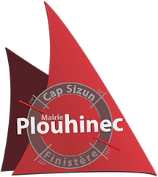 VILLE DE PlouhinecDate de dépôtNuméro de dossierPétitionnaireAdresse du projetDescription du projet18/03/2024DP 29197 24 00054Monsieur Francis PINOT24 RUE HENRI DE L ECLUSE29780 PLOUHINECExtension du SAS afin de pouvoir accéder en fauteuil roulantPorte fenetre 180*215 cmPortes côtés 80*215 cmOuverture fenetre pignon 80-120 cm    18/03/2024DP 29197 24 00053Madame Mathilde Lucas776, Kervelec29780 Plouhinec- Changement d'une petite fenêtre sur me pignon sud de la maison, à l'identique : fenêtre avec 2 ventaux- Pose d'un conduit de poêle à bois : le conduit serait à l'intérieur de la maison, sauf pour l'extrémité : sortie prévue entre la fenêtre de toit la plus au Nord et la fausse cheminée existante- Construction d'un cabanon de jardin < 5m² d'emprise au sol   18/03/2024DP 29197 24 00052Madame Marine Studler10 Rue du Général de Gaulle29780 PlouhinecRemplacement de la porte d'entrée par une neuve en bois sur mesure fabriquée par la menuiserie Lautridou à Plomelin (sur référence envoyée par l'UDAP de Quimper). La couleur, comme vu avec Mme Moreau, est issue de l'entreprise Malouinières, bleu Prusse. La porte sera fabriquée sur demande après obtention de l'autorisation.   18/03/2024DP 29197 24 00051Monsieur YACOUBI YASSINEEFFY ISOLATION5 Rue de Kergréac'h29780 PlouhinecLes éléments de façades modifiés sont détaillés dans la nomenclature des éléments de façade. Création d'une isolation par l'extérieur  13/03/2024DP 29197 24 00050Monsieur PATRICE DUPIN9 Rue de la Marine29780 PlouhinecRemplacement menuiseries (fenêtres) et 2 agrandissements d'ouverture côté jardin   12/03/2024DP 29197 24 00049Monsieur JEAN-YVES FLOCHRue de Kerruc, Kergoz Nevez29780 PlouhinecChangement de Destination d'une Annexe d'habitation en Annexe commercial comportant une activité libérale d'Ostéopathie Modification d'une annexe d'habitation existante en annexe commerciale ( Cabinet d'Ostéopathie)Sans Travaux Prévu  11/03/2024DP 29197 24 00048Monsieur LE MOIGNE DAVIDATP D'ARMOR, ZA LESVENEZ29780 Plouhinec- Déplacement et rajout de tunnels démontables de couleur beige. Abri de matériel (en limite de terrain)- Pose de clôture en grillage vert- Réalisation de talus- Pose d'une réserve d'eau hors sol de couleur noire de 25 m3- Réalisation d'un bassin de récupération des boues de compostage en EPDM noir. Il sera clôturé avec du grillage vert- Travaux sur 5 terrains - Déplacement et rajout de tunnels démontables de couleur beige. Abri de matériel (en limite de terrain)- Pose de clôture en grillage vert- Réalisation de talus- Pose d'une réserve d'eau hors sol de couleur noire de 25 m3- Réalisation d'un bassin de récupération des boues de compostage en EPDM noir. Il sera clôturé avec du grillage vert- Travaux sur 5 terrains  07/03/2024DP 29197 24 00046Monsieur Christian LE BARSrue Matelot Pochic29780 Plouhinec06/03/2024DP 29197 24 00047Monsieur CONAN NicolazMMJ27 bis Rue de la République29780 PLOUHINECCloture du terrain par du grillage rigide gris d'une hauteur de 2 mètres et création d'une dalle de lavage de 100m².   18/03/2024PC 29197 24 00016Monsieur Philippe Donnart5 Rue Theodore Botrel29780 PlouhinecJe souhaite construire un carport de 45 m2 en ossature bois , clins sapins et toiture en bacacier pour abriter 2 voitures dans mon jardin. Il n'est pas prévu de raccordement électrique   13/03/2024PC 29197 24 00015Monsieur LIONEL ANSQUERRue de Kersugard29780 PlouhinecCONSTRUCTION DE MAISON INDIVIDUELLE   11/03/2024PC 29197 23 00039 M01Monsieur Stéphane RALAIMONGO123 Kervennec29780 PLOUHINECRénovation de la maison principaleRéhabilitation d'une grange accolée à la maison principale Construction d'une extensionConstruction d'un garage attenant à la maison principale   11/03/2024PC 29197 24 00014Madame Sylvie DOARE10bis Rue de la Baie29780 PlouhinecConstruction d'une extension pour l'adaptation du RDC de la maison existante, à une personne à mobilité réduite.Le projet garde le même nombre de chambre et de salle de bain qu'actuellement. L'agrandissement permet une circulation plus aisée dans la maison. Annexe : garage existant et inchangé.   11/03/2024PC 29197 24 00013Monsieur Alain LEGENDRE26 Rue Saint Dreyer29780 PlouhinecDémolition du garage existante.Isolation par l'exterieur de l'habitation existante avec pose d'un baradge.Création d'une extension au nord de l'habitation.Création d'un open car et d'un atelier accolés à l'habitation existante en pignon Est.   Démolition d'une dépendance  de 24 m² et du garage de 14 m²